05.08.2021Окашивание Ул.Ухтомского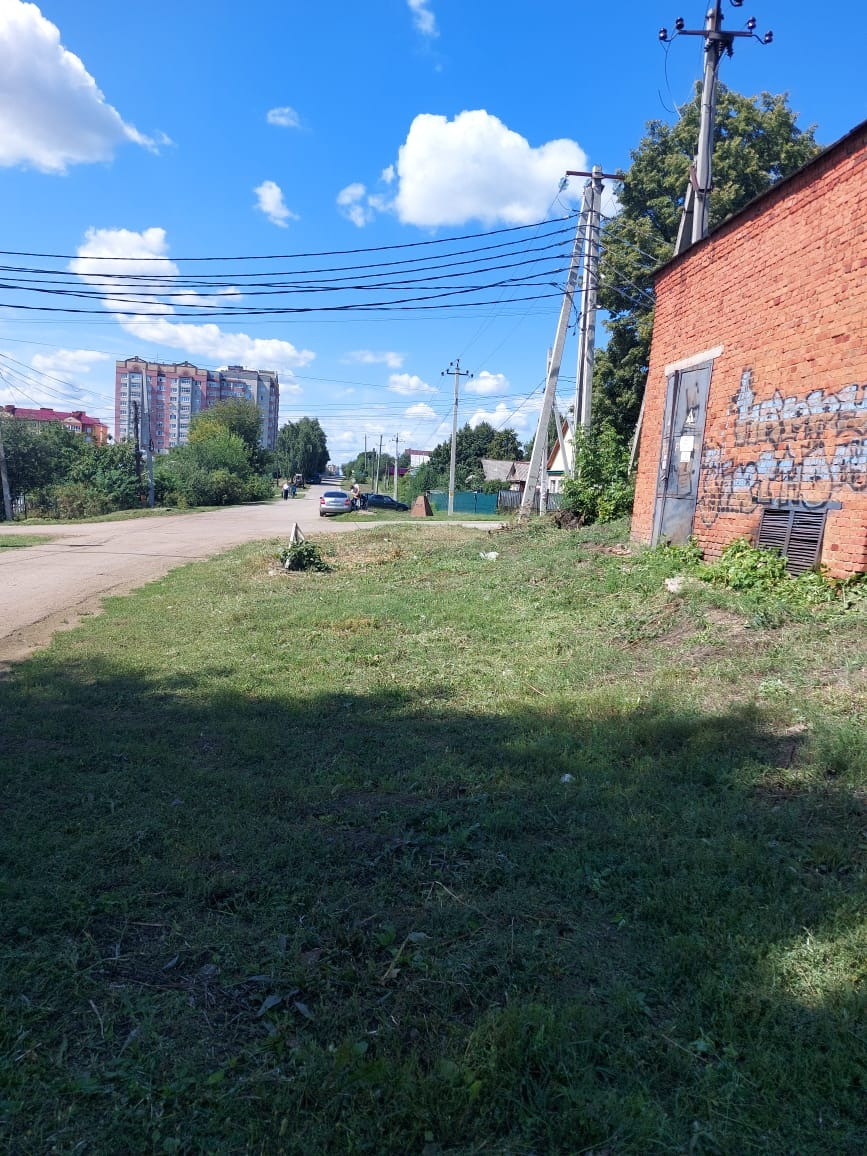 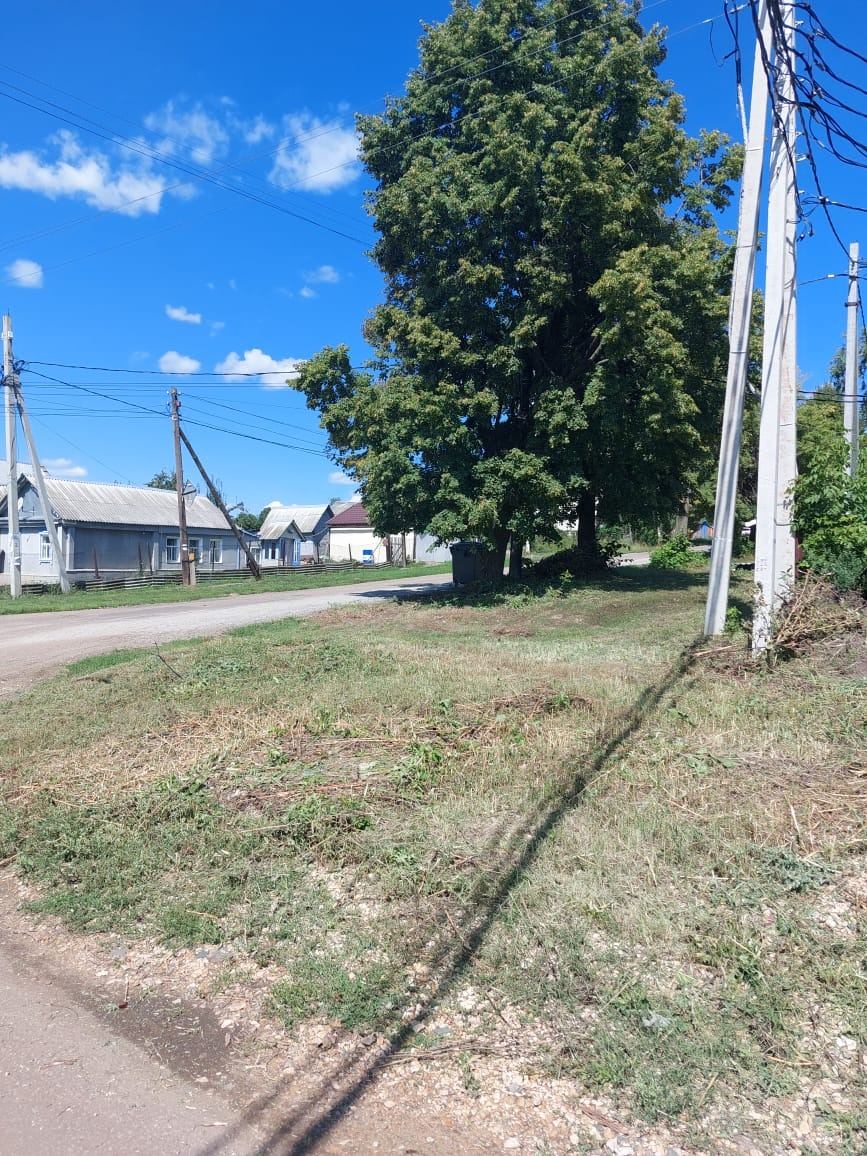 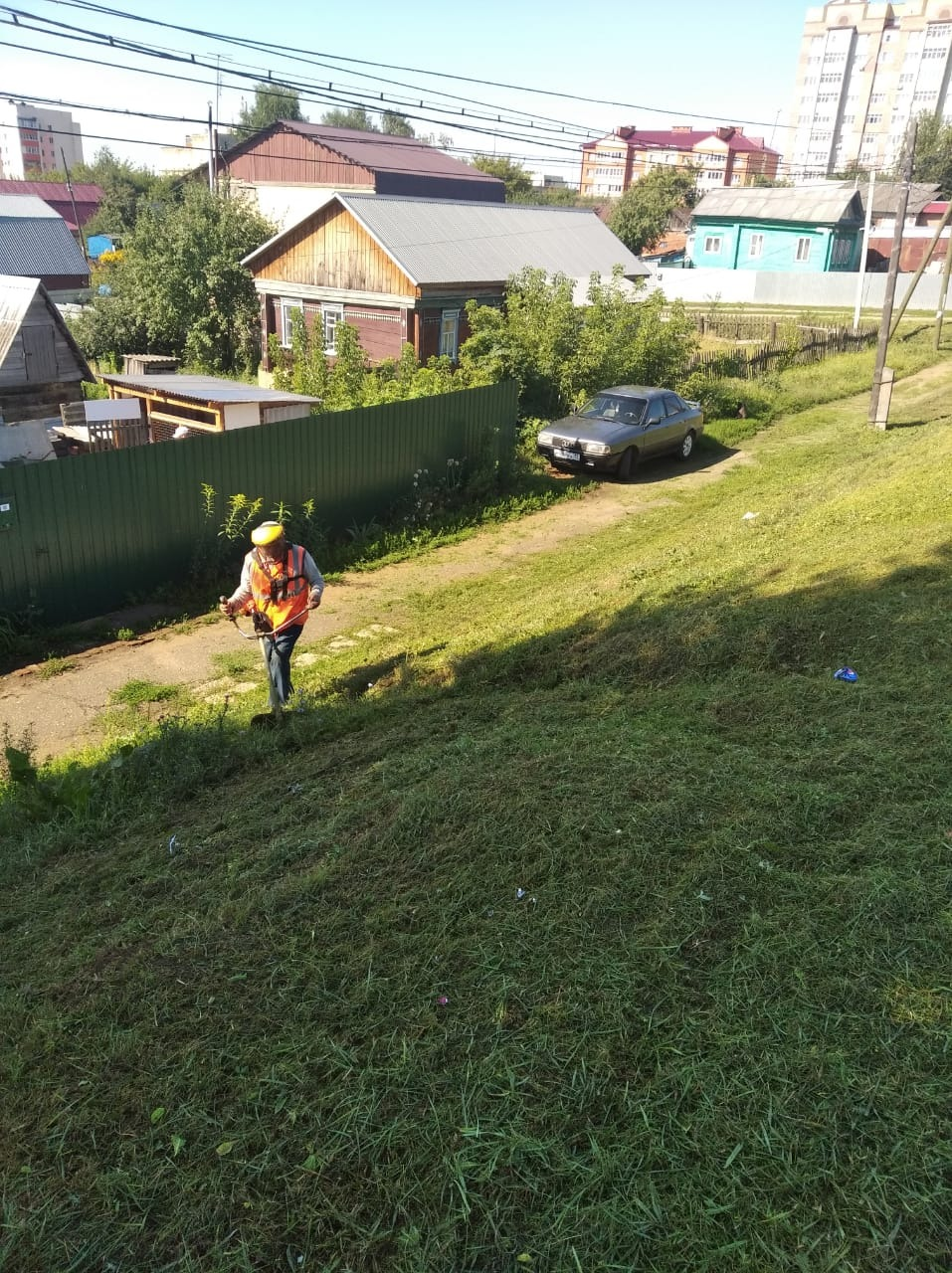 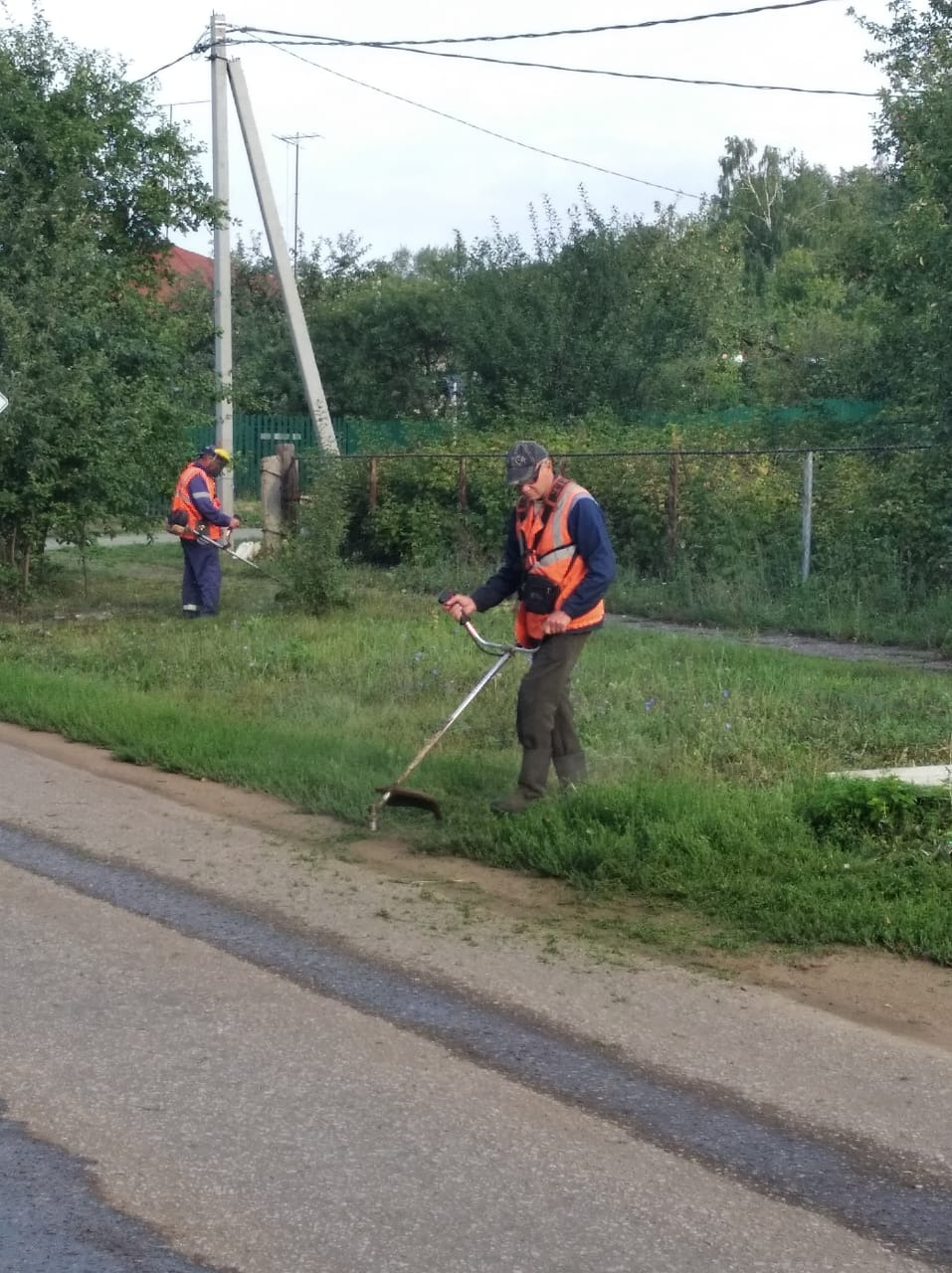 